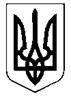 МОГИЛІВСЬКА СІЛЬСЬКА РАДАЦАРИЧАНСЬКОГО РАЙОНУ ДНІПРОПЕТРОВСЬКОЇ ОБЛАСТІВОСЬМА    СЕСІЯВОСЬМОГО СКЛИКАННЯ РІШЕННЯПро затвердження Програми благоустрою населених пунктівМогилівської сільської територіальної громади на 2021-2025 рокиКеруючись  Законами України «Про місцеве самоврядування                                 в Україні», «Про благоустрій населених пунктів» та  для забезпечення підвищення рівня якості послуг, що надаються населенню з питань благоустрою, сільська рада в и р і ш и л а :Затвердити Програму благоустрою населених пунктів Могилівської сільської територіальної громади на 2021-2025 роки (додається).Забезпечити фінансування Програми в межах фінансових можливостей.Рішення №  238 - 22/VII від 11 квітня 2017 "Про Програму  благоустрою населених пунктів   Могилівської сільської ради на 2017 – 2021 роки" вважати таким, що втратило чинність.Контроль за виконанням даного рішення покласти на постійну                             з питань земельних відносин, природокористування,  планування території, будівництва, архітектури, охорони пам’яток, історичного середовища   та благоустрою. Сільський голова                                                                        В.В. ДРУЖКОс. Могилів№ 305 - 08/VIIΙ07 травня  2021 року